TENDER NOTICEReplacement of Old Sewerage Lines & Roof Treatment in 4 PTCL Colonies at HYTRSealed bids, in Pak Rupees on D.D.P basis, are invited from reputed vendors for the Replacement of Old Sewerage Lines & Roof Treatment in 4 PTCL Colonies at HYTR.Bids must be complete in all respects including labor, materials, temporary works and all other requisites whether of a temporary or permanent nature required for the successful completion of this maintenance work. Tender documents can be purchased from the office of Senior Manager Finance located in CTO Building, Fatima Jinnah Road, Hyderabad. Payment for the tender document is Rs. 500/- (non-refundable) through cash/demand draft/pay order in favor of Senior Manager Finance PTCL Hyderabad from 10-11-2018 to 15-11-2018 during office hours (9:00 am to 4:00 pm).Tender documents complete in all respects should be dropped on or before 16-11-2018 by 1400 Hours in the Tender Box at the office of RPC Coordinator, CTO Compound, Regional Office, PTCL Hyderabad.Bids should be marked as “Replacement of old sewerage lines & Roof Treatment in 4 PTCL colonies at HYTR.” Bids received after the above mentioned deadline shall not be accepted and will be returned unopened. PTCL reserves the right to accept/reject any or all bids and to annul the bidding process at any time without thereby incurring any liability to the affected bidder(s) or any obligations to inform the affected bidder(s) of the grounds for PTCL’s action.Vendor registration is mandatory for all the vendors interested to engage in business with or supply material/services to PTCL. It is essential to mention the Vendor Registration Code (VR Code) assigned by PTCL on quotation/bids submitted. Unregistered vendors are required to get registered with PTCL for this purpose.All correspondence on the subject may be addressed to the undersigned.Senior Manager (HRBP) CTO Compound, PTCL, Hyderabad Phone: 022-2784865, 022-2784886  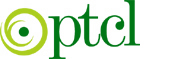 PAKISTAN TELECOMMUNICATION COMPANY LIMITED